COMMISSION JURIDICTIONNELLE DE DISCIPLINEEtude de 15 affaires disciplinaires.DIRECTION DES COMPETITIONSHomologation des résultats de la 17° journée « Honneur » séniors.Classement « Honneur » séniors.Homologation des résultats coupe de Wilaya.Programmation de la 18° journée « Honneur » séniors les 07 et 08 Février 2020.Programmation de la 13° journée « Pré-Honneur » séniors les 07 et 08 Février 2020.Programmation des rencontres jeunes les 07 et 08 Février 2020.Groupe « A » : 09° Journée.Groupe « B » : 09° Journée.Groupe « C » : 09° Journée.Groupe « 1 » : 09° Journée.Groupe « 2 » : 09° Journée.Groupe « 3 » : 08° Journée.Groupe « 4 » : 09° Journée.DIRECTION TECHNIQUE DE L’ARBITRAGEDésignations des arbitres pour les rencontres du Vendredi 07, Samedi 08 Février 2020 (Séniors Honneur et Pré-Honneur).Désignations des arbitres pour les rencontres jeunes les 07 et 08/02/2020.Causeries hebdomadaires du mardi.DIRECTION TECHNIQUE DE WILAYAOrganisation des plateaux U13 pour les Ecoles de football.COURRIER : ARRIVEEA - FAF / LNF / LFF/LRFA / LNF-S :LNFF : Programme des rencontres jeunes.FAF : Centre de documentation de la FAF.C- D.J.S :Invitation à la réunion de préparation de la rencontre LIGUE II MOB/OM.P.V de réunion  de préparation de la rencontre JSMB / ABS.B- CLUBS :ASECA : A/S domiciliation de la rencontre JSC/ASECA au stade d’Ouzellaguen.JSD : Rapport A/S rencontre JSBA / JSD (Séniors).JS Tissa : Demande trio d’arbitres.ENSB : Remerciements adressés à la ligue de Football.ARBB : Organisation des finales de la coupe de Wilaya.NCB : Annulation licence entraineur.AST : Rapport A/S arbitrage rencontre AST/CSPC (Séniors).E –DIVERSMr OUDAI Idir  (Arbitre) : mise en disponibilité journées du 31/01 et 01/02/2020 (raisons professionnelles).Mr DJOUAMA  Abderrahim  (Arbitre) : mise en disponibilité du 08/02/2020 jusqu’au  22/02/2020 (période d’examens).Mr BOUATTA  Abderazek  (Arbitre) : mise en disponibilité du 08/02/2020 jusqu’au  29/02/2020 (période d’examens).Mr BAIBOU Reda  (Arbitre) : mise en disponibilité journée du 31/01/2020 (raisons de santé).Mr ZEGHNOUN  Farid  (Arbitre) : Demande de non utilisation.Mr NATOURI  Meziane  (Arbitre) : A/S de la feuille de match rencontre CRM/BCEK (U17).Mr BENIKHLEF  Nasr-edine : Démission du poste d’entraineur du club CRB Amizour.الاتحاديـــة الجزائريـــة لكـــرة القـــدم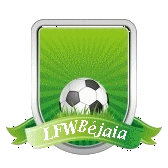 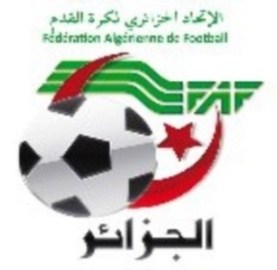 LIGUE DE FOO TBALL DE LA WILAYA DE BEJAIACOMMISSION  D’ARBITRAGERENION DU 04.02.2020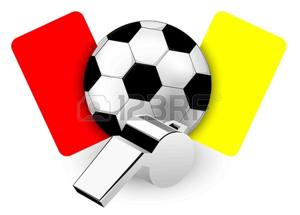 Membres présents : MR   BOUZELMADEN          MOHAMED             PRESIDENT (DTWA).MR   YOUBI                        MOHAMED             PRESIDENT S/C DE                                                                             FORMATION MR   SAADI                        KHALED                 FORMATEUR                                                                              CONTROLEUR                           MR   IDIRENE                    ZAHIR                     MEMBRE.MR   ZIANE                        MADJID                  MEMBRE.MR   MESSAOUDI               AISSA                     MEMBRE.M elle TOUATI                     HASSIBA                 SECRETAIRE.COURRIER ARRIVEE :ARBITRESMr  ZEGHNOUN Farid : retrait d’engagement. FAHEM Amayes : Certificat médical.CLUBSJSD : rapport sur le match.JST : Demande de désignation d’un trio d’arbitres.AST : Rapport A/S arbitrage rencontre AST vs CSPC du 01/02/2020. MISE EN DISPONIBILITEMr OUDAI Idir : les journées de 31 janvier et 01 février 2020.BAIBOU Réda : la journée du vendredi 31 janvier 2020.Mr Djouamaa ab/Rahim : du 08/02/2020 AU 29/02/2020.Mr BOUATTA ab/Razek : du 08/02/2020 AU 22/02/2020.AUDIANCEARBITRE Mr BARKANI / Melle RABHI / Mr MEBARKI /Melle ASLOUNE.الاتحاديـــة الجزائريـــة لكـــرة القـــدم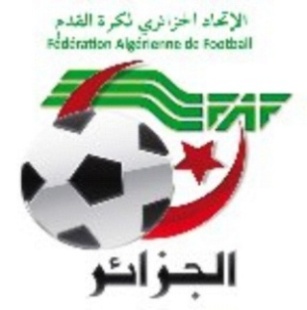 LIGUE DE FOOTBALL DE LA WILAYA DE BEJAIACOMMISSION JURIDICTIONNELLE DE DISCIPLINEREUNION DU 05.02.2020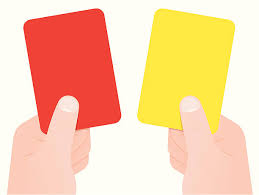 Membres présents :Maitre   YOUBI               Mohamed              PrésidentMr          MEZIANE          Karim                     SecrétaireMr          IDIR                    LAID                        Membre Ordre du jour :   Traitement des Affaires Disciplinaires.HONNEUR SENIORSAffaire N°236 : Match  AST  /CSPC du 01-02-2020BELHOCINE              KHALED                   (CSPC – LN° 061747)  – (04) match de suspension ferme + 5.000DA d’amende pour insulte envers officiels (ART 112 RG AMATEUR)BOUDJELLIL               ZIAD                        (AST – LN° 061373)  – avertissement JDRAZOUG                     BILLAL                    (AST– LN° 061391)  –  avertissement AJCHOULIT                    SOFIANE                (AST– LN° 061420)  –  avertissement JD       KACI                            BILAL                      (CSPC– LN° 061581)  –  avertissement JDYAHIAOUI                  ISLAM                     (CSPC– LN° 061592)  – avertissement AJBENBELLOUT             MOULOUD            (CSPC– LN° 061564)  –  avertissement AJBRAHMI                       RIAD                     (CSPC– LN° 061578)  –  avertissement JD       CHILLA                           SOFIANE             (CSPC– LN° 061448)  –  avertissement AJ5.00DA d’amende a l’EQUIPE CSPC pour conduite incorrecte de l’équipe (ART.130)MEBARKI                   HAMZA (ENTRAINEUR)       (AST– LN° 069150)  – (01) match de suspension ferme + 1.000DA d’amende pour contestation de décision (ART 101 RG AMATEUR)  Affaire N°237 : Match NCB/ JSM  du  01-02-2020BENKHALFOUNE           SOFIANE           (JSM– LN° 061181)  –     (04) match de suspension ferme + 5.000DA d’amende pour insulte envers officiels (ART 112 RG AMATEUR)SALMI                          HAKIM                  (NCB– LN° 061219)  –   avertissement CAS KASSA                         HICHAM               (NCB– LN° 061006)  –  avertissement JD BENDRIS                     HAMZA                 (NCB– LN° 061013)  –  avertissement JDALLOUTI                   MASSINISSA            (JSM– LN° 061761)  –  avertissement AJAYACHE                     HANI                        (JSM– LN° 061176)  –  avertissement JDKAKOUCHE                MASSINISSA           (JSM– LN° 061160)  –  avertissement JDAffaire N°238 : Match JSBA / JSD du  01-02-2020BOUNCER                 MEROUANE            (JSBA– LN° 061172)  –   avertissement AJABBAS                       SOUFYANE              (JSBA– LN° 061142)  –   avertissement JDOUCHENI                  ZAHIR                       (JSD– LN° 061051)  –  avertissement AJGAHLOUZ                 AB/LOUHAB            (JSD– LN° 061054)  –  avertissement AJAffaire N°239 : Match SSSA / CRBA du  01-02-2020CHABANE           NASSIM         (SSSA– LN° 061109)    –  avertissement CASAffaire N°240 : Match  CRBAR / CRBSET du  01-02-2020MADOUCHE              KHALED                  (CRBAR– LN° 061123)  –   avertissement CASKERROUCHE             ZINEDDINE             (CRBAR– LN° 061217)  – (01) match de suspension ferme + 1.000DA d’amende pour contestation de décision (ART 101 RG AMATEUR)  LACHOURI                 ANIS                        (CRBSET– LN° 061232)  –  avertissement JDCHOUGUI                   TIKINASSE              (CRBSET– LN° 061236)  –  avertissement AJJEUNES U17Affaire N°241  : Match NBT  / ENSB  du 31-01-2020 ARAOUNE                 SAMY                       (NBT– LN° 063939)  –  avertissement AJNASRI                        YANIS                       (NBT– LN° 063928)  –  avertissement AJBENOUDIBA            ABDELLAH                (ENSB– LN° 064214)  –  avertissement JDKHOULALENE           HACHEMI                (ENSB– LN° 064163)  –  avertissement AJCHEKAL                     ANIS                          (ENSB– LN° 064164)  –  avertissement AJCOUPE DE WILLAYAJEUNES U19Affaire N°242  : Match FET  /  ARBB  du 31-01-2020 OUARTIRANE               ADEL                         (FET – LN° 062044)  – avertissement JDCHIKHI                           RAFIK                        (ARBB – LN° 062137)  –  avertissement CASBOUNCER                      OUALID                     (ARBB– LN° 062124)  –  avertissement CASAffaire N°243  : Match CRBA   / JSM  du 01-02-2020BOUHALA                  ALENNAS                     (CRBA – LN° 062451)  – avertissement AJCHABANE                    FARES                         (CRBA – LN° 062291)  –  avertissement AJBOUFADENE               YOUBA                       (JSM– LN° 062117)  –  avertissement AJADDOUR                      MOHAMED              (JSM– LN° 062110)  –  avertissement AJJEUNES U17Affaire N°244  : Match JSAMIZOUR  / SSSA  du 01-02-2020 KHALED   KHOUDJA BILLAL                      (JSAA– LN° 063369)  –  avertissement AJBENKEDER               YANIS                         (JSAA– LN° 063374)  –  avertissement AJBENZENATI                HICHAM                  (JSAA– LN° 063376)  –  avertissement AJHELLAL                      MOULOUD               (JSAA– LN° 063370)  –  avertissement AJHAMCHAOUI            HAMZA                    (SSSA– LN° 063351)  –  avertissement AJOUAGLAL                   MAKHLOUF            (SSSA– LN° 063335)  –  avertissement AJIGUER  OUADA          BILAL                       (SSSA– LN° 063334)  –  avertissement AJAffaire N°245  : Match IRBBH  / JSCA du 01-02-2020 DEHGANE               ABDELLAH                   (IRBBH– LN° 063893) – avertissement CASSEKHRIO                MD/ AMINE                 (IRBBH– LN° 063877)  – avertissement JDSADOUDI                  BADIS                         (JSCA– LN° 064094)  – avertissement CASMOUZAOUI              AISSAM                      (JSCA– LN° 064095)  – avertissement CASAffaire N°246  : Match OST  / AEFS  du 01-02-2020 BENALI                     NOREDDINE              (OST– LN° 063031)  –  avertissement AJLEKBAL                     MAHIEDDINE            (AEFS– LN° 063009)  –  avertissement AJAffaire N°247  : Match JSTISSA  / JSD du 31-01-2020 AOUCHICHE            RAYANE                      (JST– LN° 063060) – avertissement AJCHAABANE               SID-ALI                      (JSD– LN° 063641)  – avertissement JDAffaire N°248  : Match CSPT  / OCA du 01-02-2020 SADAOUI               ASSALAS                      (OCA– LN° 063271) – avertissement CASAffaire N°249  : Match JSM    / ASECA  du 31-01-2020 BOURKEB                    ANIS             (JSM– LN° 063538) – DEUX(02) MF+Amende de 1500 DA pour voie de fait envers adversaire (ART 95 RG JEUNES)ACHAT                         AMAR         (ASECA– LN° 063143) – DEUX(02) MF+Amende de 1500 DA pour voie de fait envers adversaire (ART 95 RG JEUNES)JEUNES U15 Affaire N°250  : Match JSTISSA  / WAT du 31-01-2020 BENKEBIR           MOURAD  (ENTRAINEUR- WAT– LN° 069241) – QUATRE (04) mois de suspension fermes de toute fonction officielle+Amende de 7000 DA pour comportement antisportif envers officiels de match (arbitre).(ART 100 RG DES JEUNES)ETAT RECAPITULATIF DES AFFAIRESDISCIPLINAIRES TRAITEESJournée du 31.01.20 / et 01.02-2020                        Le Secrétaire,                                                                               Le Président,                          K. MEZIANE                                                                   Maitre YOUBI MohamedDIRECTION DE L’ORGANISATION DES COMPETITIONSHONNEURPROGRAMMATION  18° JOURNEEVENDREDI 07 FEVRIER 2020SAMEDI 08 FEVRIER 2020**********************************PRE-HONNEURPROGRAMMATION  13° JOURNEEVENDREDI 07 FEVRIER 2020SAMEDI 08 FEVRIER 2020**********************************JEUNES GROUPE « A »PROGRAMMATION 09° JOURNEEVENDREDI 07 FEVRIER 2020SAMEDI 08 FEVRIER 2020**********************************JEUNES GROUPE « B »PROGRAMMATION 09° JOURNEEVENDREDI 07 FEVRIER 2020SAMEDI 08 FEVRIER 2020**********************************JEUNES GROUPE « C »PROGRAMMATION 09° JOURNEEVENDREDI 07 FEVRIER 2020**********************************JEUNES GROUPE « 1 »PROGRAMMATION 09° JOURNEEVENDREDI 07 FEVRIER 2020SAMEDI 08 FEVRIER 2020**********************************JEUNES GROUPE « 2 »PROGRAMMATION 09° JOURNEEVENDREDI 07 FEVRIER 2020SAMEDI 08 FEVRIER 2020**********************************JEUNES GROUPE « 3 »PROGRAMMATION 08° JOURNEEVENDREDI 07 FEVRIER 2020SAMEDI 08 FEVRIER 2020**********************************JEUNES GROUPE « 4 »PROGRAMMATION 09° JOURNEEVENDREDI 07 FEVRIER 2020SAMEDI 08 FEVRIER 2020**********************************DIRECTION TECHNIQUE DE WILAYAEcoles de football : Plateau U13 La direction technique de wilaya a communiqué le programme des plateaux U13.LIEU : AMIZOUR organisateur club CRB Amizour.Vendredi 07 Février 2020Groupe 1 :    1- CRB Amizour –   2- USM Bejaia  – 3 -ETS Bejaia  -–  4- ENS Bejaia -–         5- JS Tissa   -6 -  JSA Amizour –   7- BC El Kseur–  8-ES Aghbala -–  09 –NRB Semaoun.10-J I. Ouazzoug –  11-CR Mellala –  12-MC Timezrit.HORAIRE : 09H30 – 13h00ORGANISATION :chaque équipe joue 1 match de 2 fois 25 minutesrèglement du football à 83ème Journée :**********************************LIEU : OUZELLAGUEN organisateur club WRB Ouzellaguen Samedi 08 Février 2020Groupe 3 : 1-O Akbou –  2-JS Ichelladhen  –  3-WRB Ouzellaguen –  4-CSP Tazmalt –                    5-JSM Bejaia –  6-ES Beni Maouche –  7-MC Timezrit –  8-  FC Ifri     –                    9-ASEC Awzellaguen  – 10-US Beni Mansour.HORAIRE : 09H30 – 13h00ORGANISATION :chaque équipe joue 1 match de 2 fois 25 minutesrèglement du football à 83ème Journée :**********************************LIEU : LAAZIB organisateur club OC Taslent Samedi 08 Février 2020Groupe 4 : 1-OC Taslent –    2-El Flaye ACS  –     3-FE Tazmalt –    4-OC Akfadou –                   5-OS Tazmalt –    6-RC Ighil Ali –   7-RC Seddouk –     8-JS Chemini –                   9-MO Bejaia  –    10-AC Boudjellil.HORAIRE : 09H30 – 13h00ORGANISATION :chaque équipe joue 1 match de 2 fois 25 minutesrèglement du football à 83ème Journée :**********************************LIEU : TICHY organisateur club JS TichySamedi  08 Fevrier 2020Groupe D : 1-JSC Aokas –    2-JS Tichy  –   3-AEF Sahel –   4-AJF Bejaia –  5-EM Bejaia     6-JS Tamridjet –  7-AWFS Bejaia –  8-Bougie City –    9-US Soummam – 10-ES Melbou. -    11-RSC Sidi Ali Lebhar –  12-AJST Bejaia –  13. CR Bejaia -   14.Esp. Bejaia. 15-A Bejaia.HORAIRE : 09H00 – 13h00	ORGANISATION :chaque équipe joue 1 match de 2 fois 25 minutesrèglement du football à 83ème Journée :**********************************DIRECTION DE L’ORGANISATION DES COMPETITIONSCOUPE DE WILAYA 2019 - 2020CATEGORIES U15 – U17 – U191/8 de finale U15-U17 ET ¼ de finale U191/4 de finale U15-U17 ET ½ finales U191/2 finales U15-U17 DIRECTION DE L’ORGANISATION DES COMPETITIONSRESULTATS COUPE DE WILAYA¼ DE FINALE U191/8 DE FINALE U15 – U171/4 de finale U15-U17 ET ½ finales U19DIVISION HONNEURCLASSEMENT 17° JOURNEESOUS TOUTES RESERVESDésignation des sanctionsSeniorsSeniors JeunesTotalDésignation des sanctionsHon.P-Hon. JeunesTotalNombre d’affaires05-1015Avertissements22          -28  50Contestations décisions02--02Expulsions joueurs02-0204Expulsions dirigeants----Conduite incorrect01--01MAUVAISE ORGANISATION----StadesRencontresRencontresHoraireAOKASCRB Aokas CRB Ait R’Zine14 H 30MELBOUJS MelbouRC Ighil Ali14 H 30KHERRATAJS DjermounaO Feraoun14 H 30BARBACHAARB BarbachaJSB Amizour 15 H 00StadesRencontresRencontresHoraireBEJAIA NACERIACS P. Civile NC Bejaia15 H 00BENAL. PRINCIPALGouraya Bejaia SS Sidi Aich15 H 00M’CISNAO M’CisnaJS I. Ouazzoug14 H 00BAKAROCRB S.E.TenineAS Taassast14 H 00StadesRencontresRencontresHoraireM’CISNAFE TazmaltES Tizi Wer15 H 00OUZELLAGUENWRB OuzellaguenAS Oued Ghir14 H 30AKFADOUCSA Tizi Tifra OC Akfadou15 H 00StadesRencontresRencontresHoraireBENAL. PRINCIPALJS Bejaia US Sidi Ayad13 H 00OUZELLAGUENSRB TazmaltOS Tazmalt14 H 00StadesRencontresRencontresU15U17U19BEJAIA NACERIANC BejaiaCRB S.E.Tenine09 H 0013 H 0015 H 00 EL KSEURAS Oued GhirAS Taassast10 H 0012 H 0014 H 00 StadesRencontresRencontresU15U17U19MELBOUES Tizi WerCRB Aokas10 H 0012 H 0014 H 00 KHERRATAJS DjermounaJS Melbou10 H 0012 H 0014 H 00 EXEMPTJSB AmizourJSB AmizourJSB AmizourJSB AmizourJSB AmizourStadesRencontresRencontresU15U17U19BARBACHAO FeraounSS Sidi Aich09 H 0011 H 0013 H 00 M’CISNAUS Sidi AyadARB Barbacha09 H 0011 H 0013 H 00 BOUDJELLILSRB TazmaltGouraya Bejaia 10 H 0012 H 0014 H 00 StadesRencontresRencontresU15U17U19BENAL. PRINCIPALCS P. Civile RC Ighil Ali11 H 00-------------------- BENAL. ANNEXECS P. Civile RC Ighil Ali-----------13 H 0015 H 00EXEMPTWRB OuzellaguenWRB OuzellaguenWRB OuzellaguenWRB OuzellaguenWRB OuzellaguenStadesRencontresRencontresU15U17U19AKFADOUOC AkfadouO M’Cisna09 H 0011 H 0013 H 00BENAL. ANNEXEJS I. OuazzougCSA Tizi Tifra 11 H 3013 H 0015 H 00SEDDOUKCRB Ait R’ZineFE Tazmalt10 H 0012 H 0014 H 00 BOUDJELLILOS TazmaltJS Bejaia REPORTEEREPORTEEREPORTEE StadesRencontresRencontresU15U17MELBOUAEF SahelFC Bejaia10 H 0012 H 00BENAL. ANNEXEGC BejaiaCR MellalaREPORTEEREPORTEEStadesRencontresRencontresU15U17TALA HAMZAWA Tala HamzaJS Tissa 10 H 0012 H 00EL KSEURBC El KseurUST Bejaia 11 H 0013 H 00StadesRencontresRencontresU15U17TAMRIDJETJS TamridjetJSC Aokas10 H 0012 H 00StadesRencontresRencontresU15U17TAMRIDJETAS LotaNB Taskriout10 H 0012 H 00NACERIAENS Bejaia CR BejaiaREPORTEE09 H 00NACERIAAWFS BejaiaUS Tamridjet11 H 0013 H 00StadesRencontresRencontresU15U17OUZELLAGUENJS CheminiASEC Awzellaguen11 H 0012 H 30StadesRencontresRencontresU15U17M’CISNAES AghbalaJSA Amizour10 H 0012 H 00AMIZOURCRB AmizourNRB Semaoun13 H 0014 H 30EXEMPTES Beni MaoucheES Beni MaoucheES Beni MaoucheES Beni MaoucheStadesRencontresRencontresU15U17LAAZIBJS IchelladhenCSP Tazmalt10 H 0012 H 00StadesRencontresRencontresU15U17IRB BouhamzaASS Akbou10 H 0011 H 30BOUDJELLILUS Beni MansourOC Taslent10 H 0012 H 00EXEMPTCS BoudjellilCS BoudjellilCS BoudjellilCS BoudjellilTERRAIN 1HORAIRETERRAIN 2HORAIRECRBAm/ USMB 09H30ESAg/ETSB09H30BCEK/JIO10H30ENSB/ JSTis 10H30NRBS/ CRM11H30JSAA/ MCT11H30TERRAIN HORAIRETERRAIN 2HORAIREFCI/MCT09H30USBM/WRBO             09H30ESBM/JSI             10H30ASECA/CSPT10H30OA/JSMB     11H30TERRAIN HORAIRETERRAIN 2HORAIREFET/MOB09H30OCT /EFACS09H30OST/RCS10H30JSC/OCA10H30RCIA/ACB   11H30TERRAIN 1HORAIRETERRAIN 2HORAIREJSTic/RSCSAL09H00JSCA/CRB09H00EMB/AEFS10H00Esp.B/JSTa10H00ESM/AWFSB11H00AJSTB/AJF11H00BC/USS12H00AB/CRB12H00N°U 15U 17U1901CSP Tazmalt / OC AkfadouCSP Tazmalt / OC AkfadouFE Tazmalt / ARB Barbacha02JS Melbou / ASEC AwzellaguenJS Melbou / ASEC AwzellaguenWRB Ouzellaguen / JS I.Ouazzoug03OS Tazmalt / AEF SahelOS Tazmalt / AEF SahelJSB Amizour / OS Tazmalt04JSA Amizour /JS TamridjetJSA Amizour /SS Sidi AichCRB Aokas / JS Melbou05WA Tala Hamza /JS TissaJS Djermouna / JS Tissa06JSB Amizour /ES Beni MaoucheNC Bejaia / O M’Cisna07FE Tazmalt / BC El KseurJSC Aokas / IRB Bouhamza08WRB Ouzellaguen / ENS BejaiaNRB Semaoun / AWFS BejaiaN°U 15U 17U19AVainqueur 5 vs Vainqueur 2Vainqueur 5 vs Vainqueur 2Vainqueur 2 vs Vainqueur 4BVainqueur 6 vs Vainqueur 1Vainqueur 6 vs Vainqueur 1Vainqueur 1 vs Vainqueur 3CVainqueur 3 vs Vainqueur 4Vainqueur 3 vs Vainqueur 4DVainqueur 8 vs Vainqueur 7Vainqueur 8 vs Vainqueur 7N°U 15U 17U1901Vainqueur C vs Vainqueur BVainqueur C vs Vainqueur B02Vainqueur D vs Vainqueur AVainqueur D vs Vainqueur AN°RENCONTRESU1901ARBB / FET01 – 00 02JSIO / WRBO02 – 01 03OST / JSBA01 – 0204JSM / CRBA01 – 00N°RENCONTRESU15U1701CSPT / OCA01 – 01CSPT aux tirs au but (4-3)01 – 01OCA aux tirs au but (3-0)02JSM / ASECA01 – 01ASECA aux tirs au but (7-6)01 – 01JSM aux tirs au but (3-1)03OST / AEFS01 – 0700 – 03 04JSAA / JSTam01 – 01JSTam aux tirs au but (4-1)---------------------04JSAA / SSSA----------------------03 – 01 05WAT / JSTis03 – 05---------------------05JSD / JSTis--------------------07 – 0006JSBA / ESBM01 – 02 --------------------- 06NCB / OMC---------------------02 – 0007FET / BCEK03 – 02 --------------------- 07JSCA / IRBBH--------------------00 – 03 08WRBO / ENSB01 – 00 ---------------------08NRBS / AWFSB--------------------00 – 06N°U 15U 17U19AJSTis – ASECA JSD – JSM JSIO – JSM BESBM – CSPT NCB – OCA ARBB – JSBA CAEFS – JSTam AEFS – JSAA DWRBO – FET AWFSB – IRBBH RENCONTRES17° JOURNEESENIORSOF / OMC01 – 01 SSSA / CRBA01 – 00  JSBA / JSD01 – 02  AST / CSPC04 – 02NCB / JSM01 – 01 RCIA / JSIONJ GB / ARBB01 – 01CRBAR / CRBSET01 – 02 CLAS.CLUBSPTSJGNPBPBCDIF.Obs.01JS DJERMOUNA38171202034317+2602SS SIDI AICH36171103032813+1503NC BEJAIA32170905033216+1604CRB S. EL TENINE30170806032911+1805AS TAASSAST29170805043526+0906ARB BARBACHA26170705052719+08--JSMELBOU26170705052114+07--CRB AOKAS26170802072220+0209JS I. OUAZZOUG23160605051816+02--GOURAYA BEJAIA23170605062127-0611JSB AMIZOUR19170407061825-0712RC IGHIL ALI17160405071723-0613CRB AIT RZINE16170307071421-07--O M’CISNA16170307071630-1415CS P.CIVILE07170104121944-2516O FERAOUN-07170003141250-38-10